Formulaire 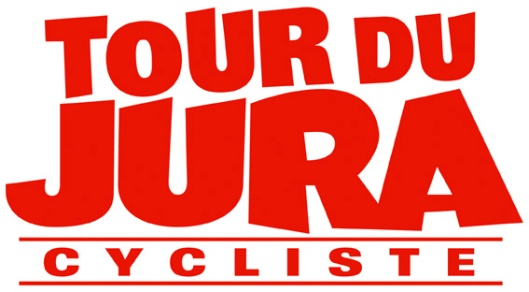 Accréditation PresseMEDIATitre :……………………………………Adresse: ………………………………………E-Mail : ………………………………………JOURNALISTES / CAMERAMEN / PHOTOGRAPHESNom- Prénom : …………………………………………… / Tel : ………………………Mail : ………………………………………………….N°.carte de presse : Nom- Prénom : …………………………………………… / Tel : ………………………Mail : ………………………………………………….N°.carte de presse : Nom- Prénom : …………………………………………… / Tel : ………………………Mail : …………………………………………………N°.carte de presse : VEHICULES DANS LA COURSE (AUTOS/MOTOS)(joindre impérativement une photocopie de l’attestation d’assurance)Type : ………………………………………...… Immatriculation : ………………………….Type : …………………………………………… Immatriculation : ……………………….CHAUFFEURS(joindre impérativement une photocopie du permis de conduire)Nom : ………………………………………… N° Permis : …………………………………..Nom : …………………………………………. N° Permis : …………………………………..Document à renvoyer par e-mail auprès de : Laurent MONROLIN, Directeur du Tour du Jura - tél : 06 87 51 65 18laurent_monrolin@yahoo.fr 